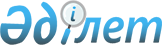 Солтүстік Қазақстан облысы Мамлют ауданы мәслихатының 2022 жылғы 29 желтоқсандағы № 32/11 "Солтүстік Қазақстан облысы Мамлют ауданы Новомихайлов ауылдық округінің 2023-2025 жылдарға арналған бюджетін бекіту туралы" шешіміне өзгерістер енгізу туралыСолтүстік Қазақстан облысы Мамлют ауданы мәслихатының 2023 жылғы 11 желтоқсандағы № 14/3 шешімі
      Солтүстік Қазақстан облысы Мамлют ауданының мәслихаты ШЕШІМ ҚАБЫЛДАДЫ:
      1. Солтүстік Қазақстан облысы Мамлют ауданы мәслихатының "Солтүстік Қазақстан облысы Мамлют ауданы Новомихайлов ауылдық округінің 2023-2025 жылдарға арналған бюджетін бекіту туралы" 2022 жылғы 29 желтоқсандағы № 32/11 шешіміне келесі өзгерістер енгізілсін:
      1-тармақ жаңа редакцияда баяндалсын:
       "1. Солтүстік Қазақстан облысы Мамлют ауданы Новомихайлов ауылдық округінің 2023-2025 жылдарға арналған бюджеті осы шешімге тиісінше 1, 2 және 3-қосымшаларға сәйкес, соның ішінде 2023 жылға келесі көлемдерде бекітілсін:
      1) кірістер – 73328,7 мың теңге:
      салықтық түсімдер – 10008 мың теңге;
      салықтық емес түсімдер – 221 мың теңге;
      негізгі капиталды сатудан түсетін түсімдер – 1974 мың теңге;
      трансферттер түсімі – 61125,7мың теңге;
      2) шығындар – 74038,5 мың теңге;
      3) таза бюджеттік кредиттеу – 0 мың теңге:
      бюджеттік кредиттер – 0 мың теңге;
      бюджеттік кредиттерді өтеу – 0 мың теңге;
      4) қаржы активтерімен операциялар бойынша сальдо – 0 мың теңге;
      қаржы активтерін сатып алу – 0 мың теңге;
      мемлекеттің қаржы активтерін сатудан түсетін түсімдер – 0 мың теңге;
      5) бюджет тапшылығы (профициті) – -709,8 мың теңге;
      6) бюджет тапшылығын қаржыландыру (профицитін пайдалану) –709,8 мың теңге;
      қарыздар түсімі – 0 мың теңге;
      қарыздарды өтеу – 0 мың теңге;
      бюджет қаражатының пайдаланылатын қалдықтары – 709,8 мың теңге.".
      Көрсетілген шешімнің 1-қосымшасы осы шешімнің қосымшасына сәйкес жаңа редакцияда баяндалсын.
      2. Осы шешім 2023 жылғы 1 қаңтардан бастап қолданысқа енгізіледi. Солтүстік Қазақстан облысы Мамлют ауданы Новомихайлов ауылдық округінің 2023 жылға бюджеті
					© 2012. Қазақстан Республикасы Әділет министрлігінің «Қазақстан Республикасының Заңнама және құқықтық ақпарат институты» ШЖҚ РМК
				
      Солтүстік Қазақстан облысыМамлют ауданы мәслихатының төрағасы 

Ж. Кәрімова
Солтүстік Қазақстан облысыМамлют ауданы мәслихатының2023 жылғы 11 желтоқсандағы№ 14/3 шешімінеқосымшаСолтүстік Қазақстан облысыМамлют ауданы мәслихатының2022 жылғы 29 желтоқсандағы№ 32/11 шешіміне1-қосымша
Санат
Санат
Санат
Санат
Санат
Санат
Атауы
Сомасы, мың теңге
Сынып
Сынып
Атауы
Сомасы, мың теңге
Ішкі сынып
Атауы
Сомасы, мың теңге
1
2
3
4
5
1) Кіріс
73328,7
1
Салықтық түсімдер
10008
01
Табыс салығы
3122
2
Жеке табыс салығы
3122
04
Меншікке салынатын салықтар
6886
1
Мүлікке салынатын салықтар
136
3
Жер салығы
794
4
Көлік құралдарына салынатын салықтар
5956
5
Бірыңғай жер салығы
0
2
Салықтық емес түсімдер
221
01
Мемлекеттік меншіктен түсетін кірістер
221
5
Мемлекеттік мүлікті жалға беруден түсетін кірістер
221
3
Негізгі капиталды сатудан түсетін түсімдер
1974
03
Жерді және материалдық емес активтерді сату
1974
1
Жерді сату
1974
4
Трансферттердің түсімдері
61125,7
02
Мемлекеттік басқарудың жоғарғы тұрған органдарынан түсетін трансферттер
61125,7
3
Аудандық (облыстық маңызы бар қала) бюджеттен берілетін трансферттер
61125,7
Функционалды топ
Функционалды топ
Функционалды топ
Функционалды топ
Функционалды топ
Функционалды топ
Атауы
Сомасы мың теңге
Функционалды топша
Функционалды топша
Функционалды топша
Функционалды топша
Функционалды топша
Атауы
Сомасы мың теңге
Бюджеттік бағдарламалардың әкімшісі
Бюджеттік бағдарламалардың әкімшісі
Атауы
Сомасы мың теңге
Бағдарлама
Атауы
Сомасы мың теңге
1
2
2
2
3
4
5
6
2) Шығындар
74038,5
01
Жалпы мемлекеттік қызметтер
29569,5
01
01
01
Мемлекеттік басқарудың жалпы функцияларын жүзеге асыратын өкілді, атқарушы және басқа да органдар
29569,5
124
Аудандық маңызы бар қала, ауыл, кент, ауылдық округ әкімінің аппараты
29569,5
001
Аудандық маңызы бар қала, ауыл, кент, ауылдық округ әкімінің қызметін қамтамасыз ету жөніндегі қызметтер
28360,4
022
Мемлекеттік мекеменің күрделі шығындары
450
032
Ведомстволық бағынысты мемлекеттік органдар мен ұйымдардың күрделі шығындары
759,1
07
Тұрғын үй-коммуналдық шаруашылық бөлімі
9245,8
03
03
03
Елді мекендерді абаттандыру
9245,8
124
Аудандық маңызы бар қала, ауыл, кент, ауылдық округ әкімінің аппараты
9245,8
008
Елді мекендердегі көшелерді жарықтандыру
4332,8
009
Елді мекендердің санитарлық тазалығын қамтамасыз ету
798
011
Елді мекендерді абаттандыру және көгалдандыру
4115
08
Мәдениет, спорт, туризм және ақпараттық кеңістік
21558,9
01
01
01
Мәдени шаралар
21558,9
124
Аудандық маңызы бар қала, ауыл, кент, ауылдық округ әкімінің аппараты
21558,9
006
Жергілікті деңгейде мәдени-демалыс жұмыстарына қолдау көрсету
21558,9
12
Көлік және байланыс
2464
01
01
01
Автомобиль көлігі
2464
124
Аудандық маңызы бар қала, ауыл, кент, ауылдық округ әкімінің аппараты
2464
013
Аудандық маңызы бар қалаларда, ауылдарда, кенттерде, ауылдық округтерде автомобиль жолдарының жұмыс істеуін қамтамасыз мағыналары, ауылдар, қалалар, ауылдық округтер
2014
045
Аудандық қалалардың, ауылдардың, кенттердің, ауылдық округтердің автомобиль жолдарын күрделі және орташа жөндеу
450
13
Басқалар
11199,3
09
09
09
Басқалар
11199,3
124
Аудандық маңызы бар қала, ауыл, кент, ауылдық округ әкімінің аппараты
11199,3
040
Өңірлерді дамытудың 2025 жылға дейінгі мемлекеттік бағдарламасы шеңберінде өңірлердің экономикалық дамуына жәрдемдесу шараларын іске асыру кезінде елді мекендерді жайластыру мәселелерін шешу жөніндегі шараларды жүзеге асыру
2180
057
"Ауыл-ел бесігі" жобасы аясында ауылдық елді мекендерде әлеуметтік және инженерлік инфрақұрылым шараларын жүзеге асыру
9019,3
15
Трансферттер
1,0
124
124
124
Аудандық маңызы бар қала, ауыл, кент, ауылдық округ әкімінің аппараты
1,0
048
Пайдаланылмаған (толық пайдаланылмаған) мақсатты трансферттерді қайтару
1,0
3) Таза бюджеттік несиелеу
0
Бюджеттік несиелер
0
5
Бюджеттік кредиттерді өтеу
0
4) Қаржы активтерімен операциялардың сальдосы
0
Қаржы активтерін сатып алу
0
 6
Мемлекеттік қаржылық активтерді сатудан түсетін түсімдер
0
5) Бюджет тапшылығы (профициті)
-709,8
6) Бюджет тапшылығын (профицитін пайдалану) қаржыландыру
709,8
7
Қарыздар түсімдері
0
16
Қарыздарды өтеу
0
01
01
01
Қарыздарды өтеу
0
Санат
Санат
Санат
Санат
Санат
Санат
Атауы
сомасы, мың теңге
Сынып
Сынып
Атауы
сомасы, мың теңге
Ішкі сынып
Атауы
сомасы, мың теңге
8 
8 
Бюджет қаражатының пайдаланылатын қалдықтары
709,8
01
Бюджет қаражаты қалдықтары
709,8
1
Бюджет қаражатының бос қалдықтары
709,8